25 октября прошла  экскурсия для учащихся 3-9 классовпо центру естественнонаучного и технологического образования «Точка роста»  в МБОУ "Новониколаевская школа".Ребята познакомились с новым оборудованием ,попробовали свои силы в разных направлениях.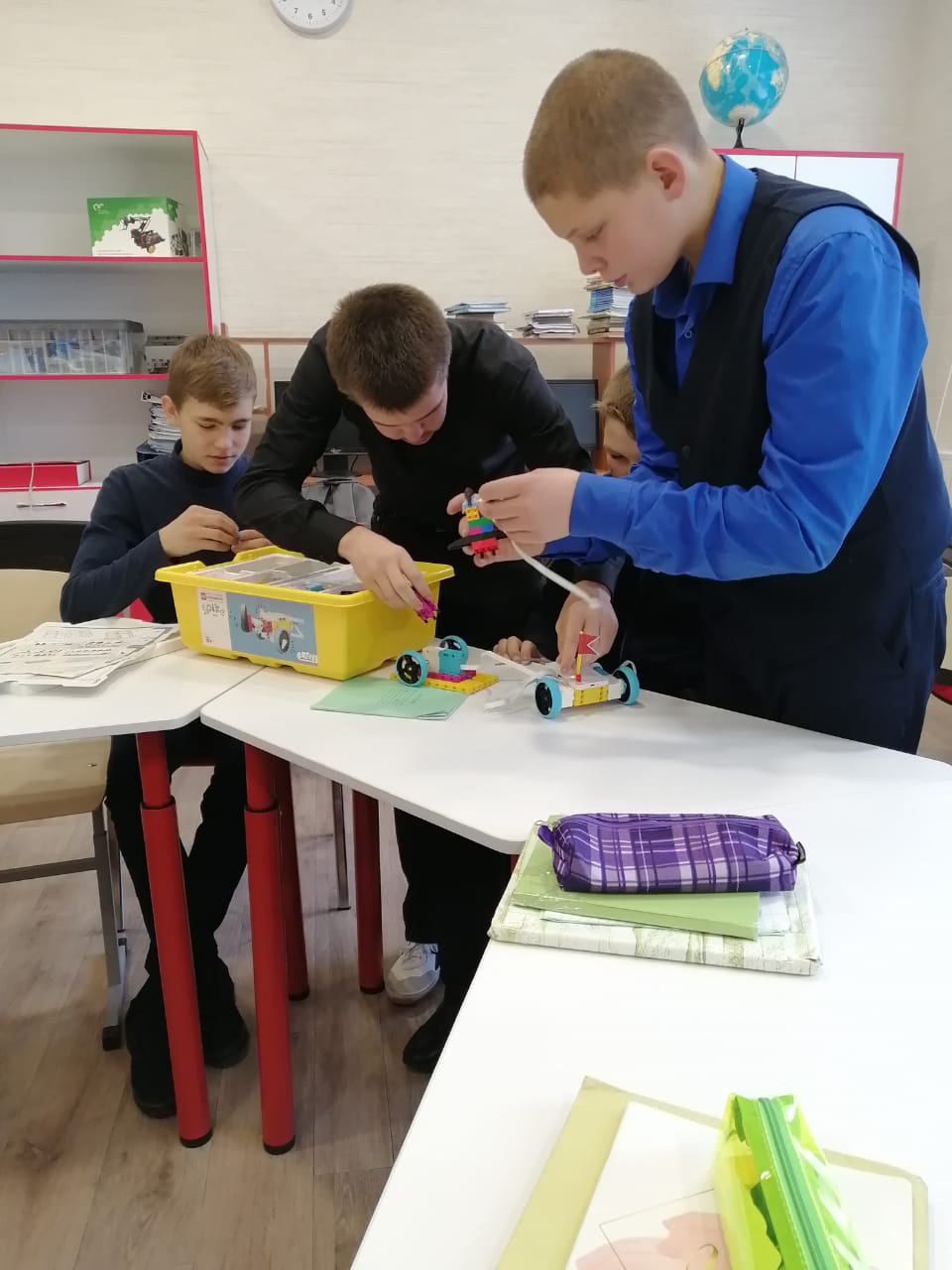 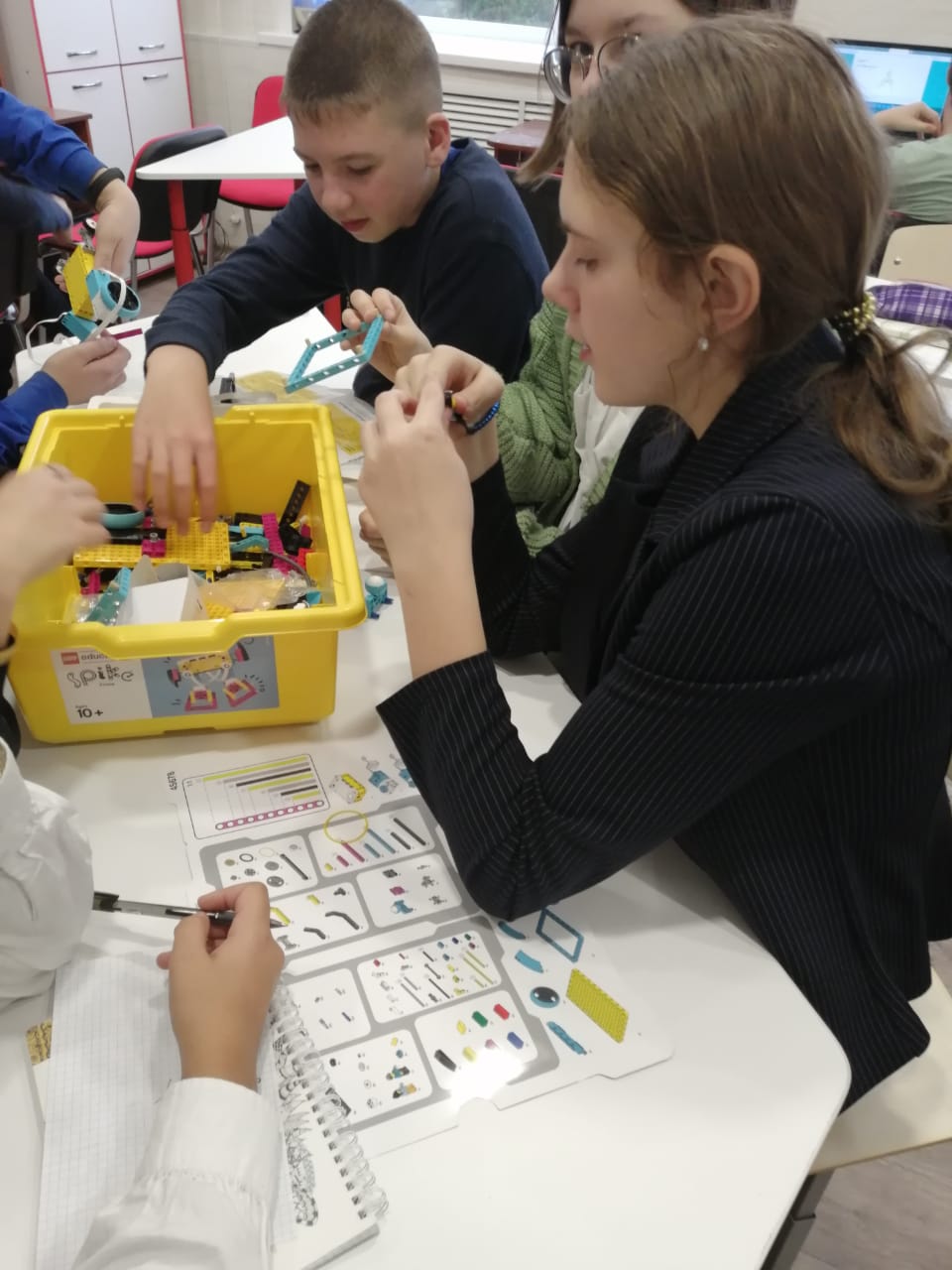 